Manuel Alejandro Bolaños RodríguezDe:	Mariela Rubi G. <mrubi@matra.co.cr>Enviado el:	viernes, 25 de enero de 2019 10:11Para:	Manuel Alejandro Bolaños RodríguezCC:	Francisco Castillo VargasAsunto:	Fwd: cotización de bateriasDatos adjuntos:	Ofeta PJ frmd.pdf; DJ PJ.pdfBuenos días Don ManuelLe remito este correo de parte de MATRA, porque el día de hoy tuvimos problemas con el sistema de SIGEPRO para subir la oferta, por un tema del poco tiempo no pudimos enviarla por medio del sistema.Les reenvío la oferta con la documentación. Saludos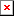 ---------- Forwarded message ---------From: Mariela Rubi G. <mrubi@matra.co.cr> Date: vie., 25 ene. 2019 a las 9:35Subject: Re: cotización de bateriasTo: Francisco Castillo Vargas <fcastillov@poder-judicial.go.cr> Cc: Jonathan Lobo S. <jlobo@matra.co.cr>Buenos días FranciscoLe comento que tuvimos problemas con el programa de SIGEPRO y no pudimos subir la oferta, fueron muy pocas horas para prepararla, de igual manera se las adjunto para que quede de respaldo nuestra anuencia en participar.SaludosPara ayu dar  a proteger su confidencialid ad, Microsoft Office evitó la descarg a  auto mática  de esta imagen de   In ternet.agricola.co.crPara ayu dar  a proteger su confidencialid ad, Microsoft Office evitó la descarg a   auto mática   de esta imagen de    In ternet.Para ayu dar  a proteger su confidencialid ad, Microsoft Office evitó la descarg a  auto mática  de esta imagen de   In ternet.Cuidemos el Medio Ambiente. Por favor no imprima este correo electrónico si no es necesario.Este correo, incluyendo cualquier material adjunto, puede contener información confidencial y/o material privilegiado dirigido exclusivamente a sus destinatarios y el transmisor del mismo no renuncia a ningún derecho legal o de privilegio relacionados. Cualquier uso o distribución de la información por parte de un destinatario involuntario está prohibido y no está autorizado. Si usted recibió este correo electrónico por error, por favor borre todo el mensaje, incluyendo los materiales adjuntos, si los hubiere, e informe mediante respuesta por medio de correo electrónico.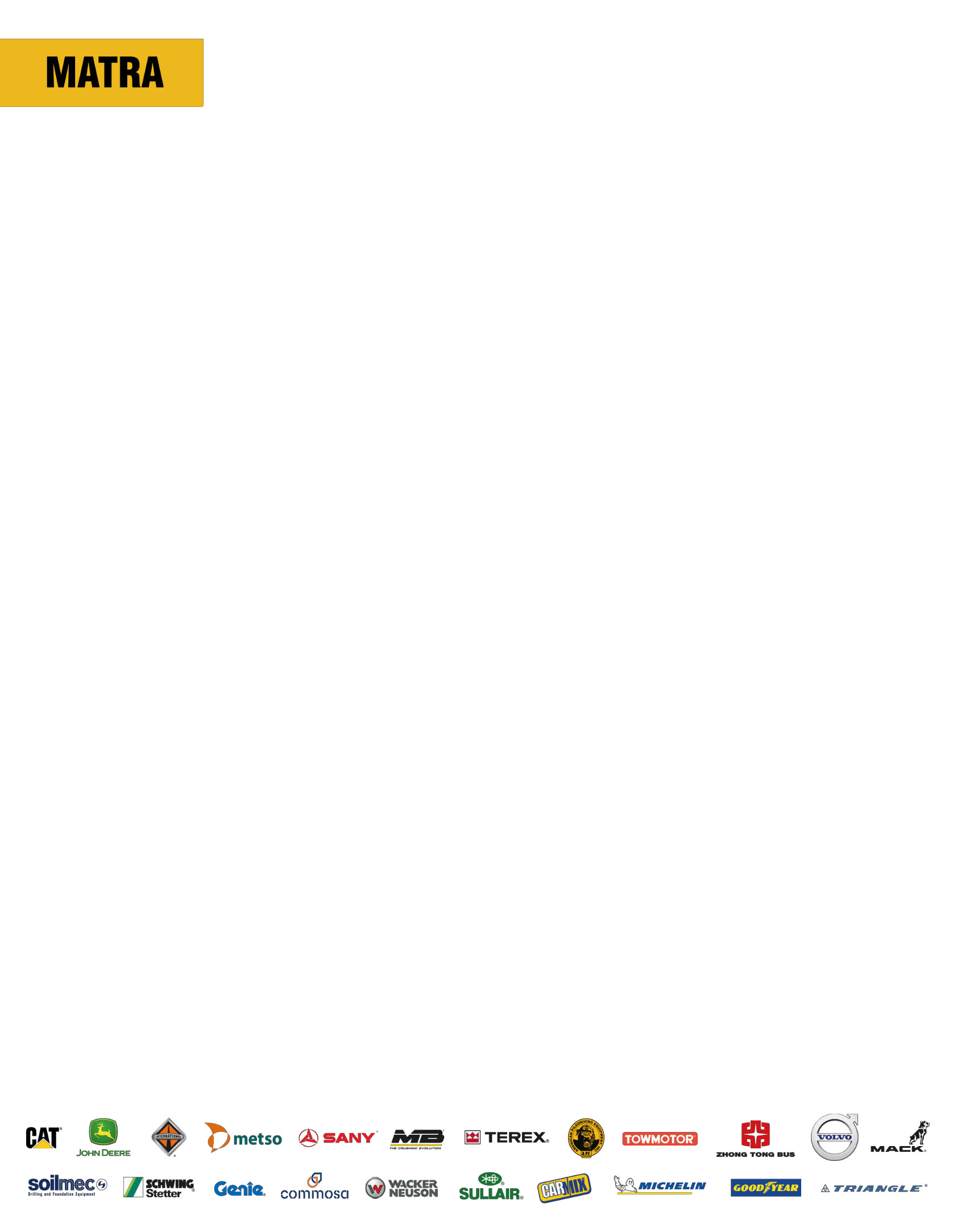 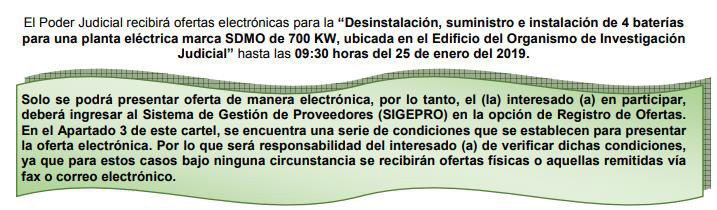 25 de Enero de 2018PODER JUDICIAL DEPARTAMENTO DE PROVEEDURIACONTRATACION DIRECTA ELECTRONICAContratación Directa 2019CD-000011-PROVCMI Circuito Judicial, San JoséEstimados señores:MAQUINARIA Y TRACTORES, LIMITADA, cédula jurídica número tres- ciento dos- cero cero cuatro mil doscientos cincuenta y cinco- treinta y seis, representada en este acto por EDGARDO ALBERTO WAGNER ZAMORA, mayor, casado una vez, Ingeniero Mecánico, vecino de Santa Ana, cédula de residencia número uno tres dos cero cero cero cero cinco ocho ocho dos tres, en mi condición de APODERADO GENERALÍSIMO SIN LÍMITE DE SUMA, razón social y personería inscrita en la Sección Mercantil del Registro Público, que al Tomo: Dos mil quince, Asiento ciento ochenta y dos mil ciento cincuenta y cuatro, Secuencia Uno, Consecutivo uno, presento formal oferta para participar en la Contratación Directa 2019CD-000011-PROVCM VCD respetando y cumpliendo técnicamente y legalmente con todos y cada uno de los requisitos solicitados por la Administración, para lo cual manifiesto lo siguiente:Entendemos y aceptamos la invitación extendida por el Poder Judicial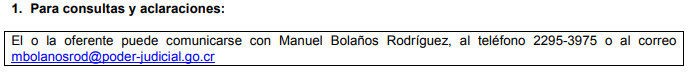 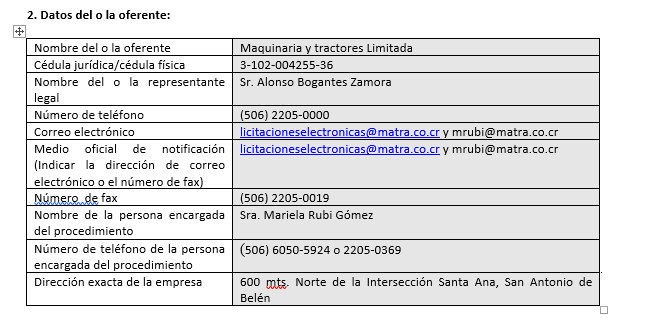 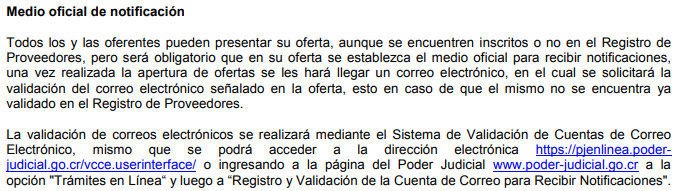 Entendemos y aceptamos en caso de consultas o aclaraciones nos comunicaremos al teléfono o correo brindado.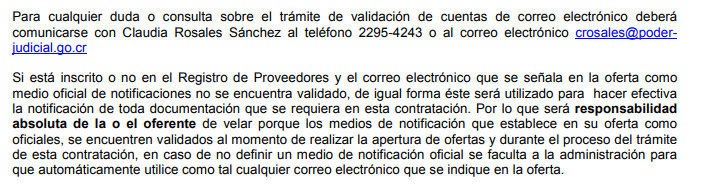 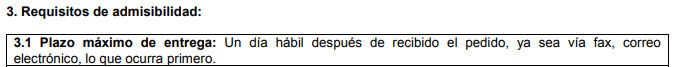 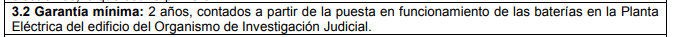 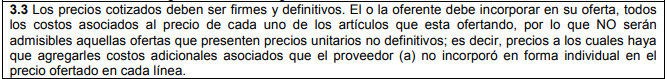 Entendemos y aceptamos todo lo referente a la validación del correo electrónico y el proceso a realizar en el sistema.Entendemos aceptamos y cumpliremos en caso de ser adjudicados la ejecución del contrato será una vez girada la orden de inicio por parte del Poder Judicial….Entendemos aceptamos: Ofrecemos una garantía de 12 meses en repuestos y 6 meses en mano de obra.Entendemos  aceptamos  y  cumplimos:  Nuestros  precios  son  firmes  y  definitivos, cotizados en colones.El precio total de nuestra oferta es de ૿ 648,215.00 (SEISCIENTOS CUARENTA Y OCHO MIL DOSCIENTOS QUINCE COLONES EXACTOS) sin impuesto de ventas.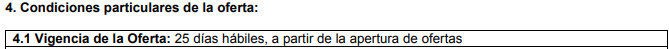 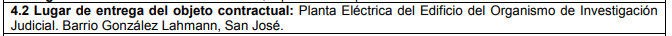 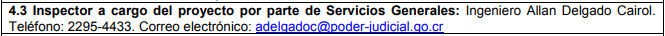 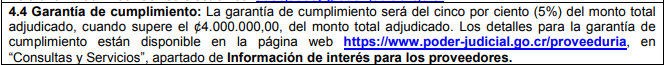 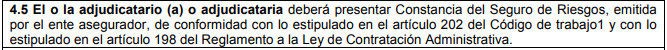 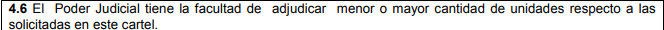 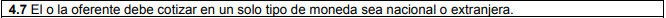 Entendemos, aceptamos y cumplimos: Ofrecemos una l para nuestra oferta de 25 días hábiles contados a partir de la fecha de apertura de las ofertas.Entendemos aceptamos y cumpliremos de ser adjudicados brindaremos el servicio en la Planta Eléctrica del Edificio del Organismo de Investigación Judicial. Barrio González Lahmann, San José.Entendemos y aceptamos lo referente a la información sobre el administrador del contratoEntendemos, aceptamos y cumpliremos: En caso de ser adjudicados entregaremos la garantía de cumplimiento de acuerdo a lo solicitado en este punto del cartel.Entendemos, aceptamos y cumpliremos: En caso de ser adjudicados presentaremos la constancia del Seguro de Riesgos de trabajo.Entendemos y aceptamos que el Poder podrá adjudicar menor o mayor cantidad de servicios respecto a las solicitadas en este cartel.Entendemos y aceptamos: Hemos en colones, monera nacional.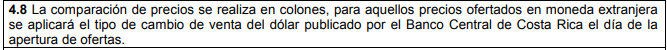 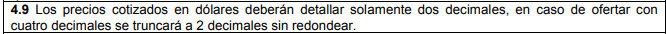 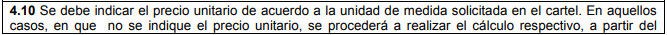 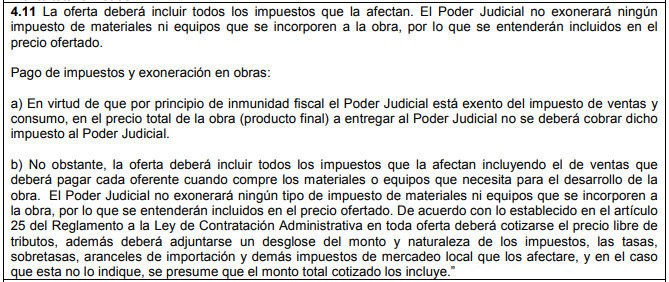 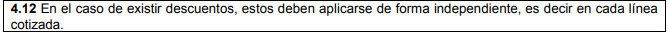 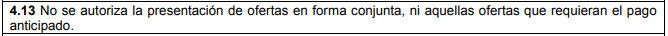 Entendemos  y  aceptamos  que  la  comparación  de  precios  se  realizará  en  colones, entendemos le resto del punto.Entendemos y aceptamos lo indicado en este punto del cartel.El precio total de nuestra oferta es de ૿ 648,215.00 (SEISCIENTOS CUARENTA Y OCHO MIL DOSCIENTOS QUINCE COLONES EXACTOS) sin impuesto de ventas.Entendemos y aceptamos: Hemos cotizado libre de impuesto de ventas.Entendemos y aceptamos lo referente a los descuentos indicado en este punto.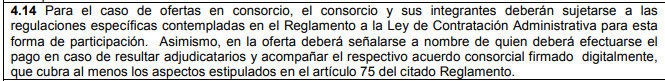 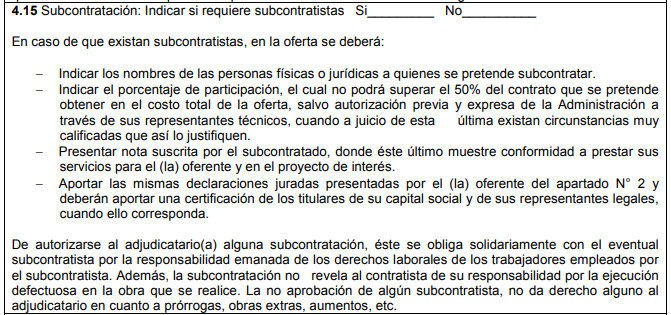 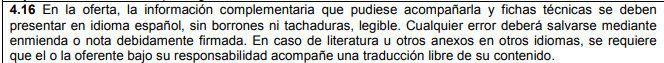 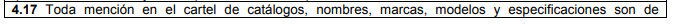 Entendemos y aceptamos lo referente a las ofertas en forma conjunta y las que requieran pago anticipado.Entendemos y aceptamos lo referente a las ofertas en consorcio.Entendemos  y  aceptamos  lo  indicado  en  este  punto  del  cartel,  no  se  realiza subcontrataciones.Entendemos  y  aceptamos,  los  documentos  adjuntos  están  presentados  en  idioma español, sin borrones ni tachaduras.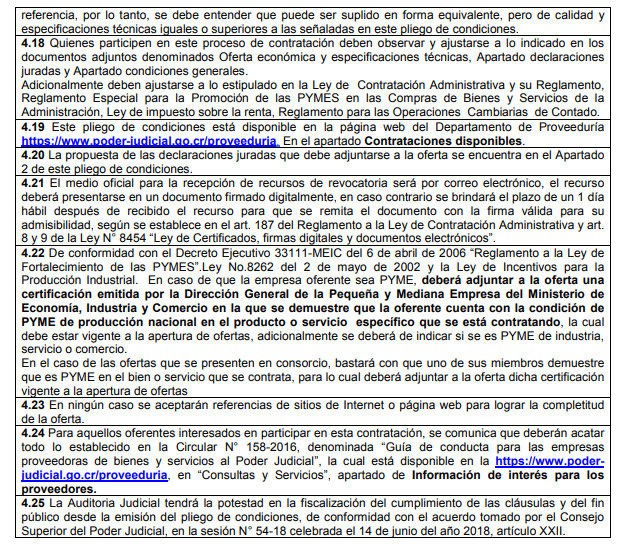 Maquinaria  y  Tractores  Limitada,  entiende  y  acepta  lo  especificado  en  los  puntos anteriores, desde 4.17 hasta 4.25.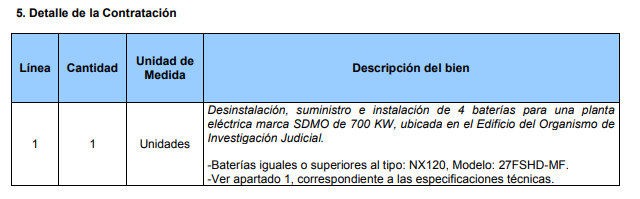 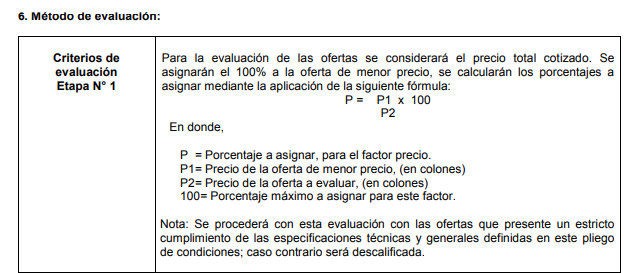 Maquinaria y Tractores Limitada, entiende, acepta y cumplirá con lo especificado en punto5. Detalle de la contratación.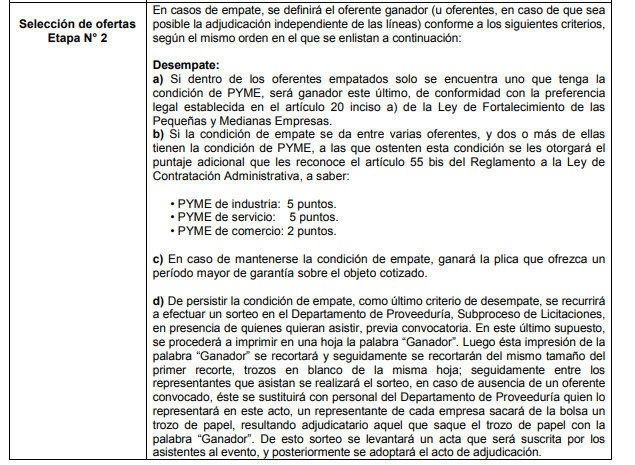 Maquinaria y Tractores Limitada, entiende y acepta lo establecido en el punto 6. Método de Evaluación.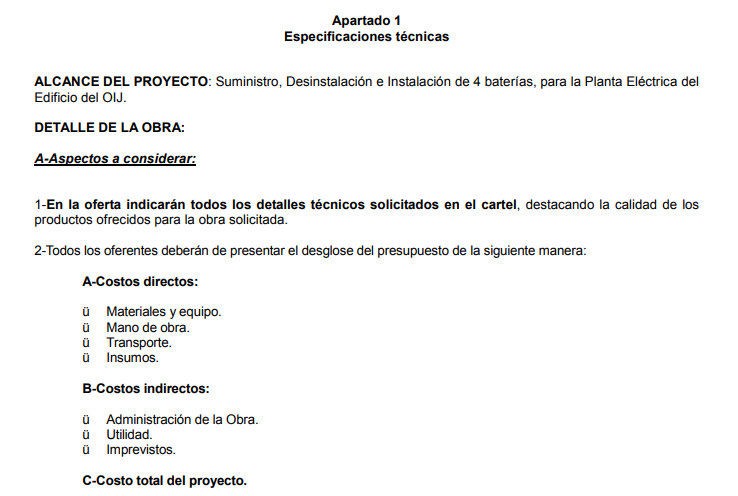 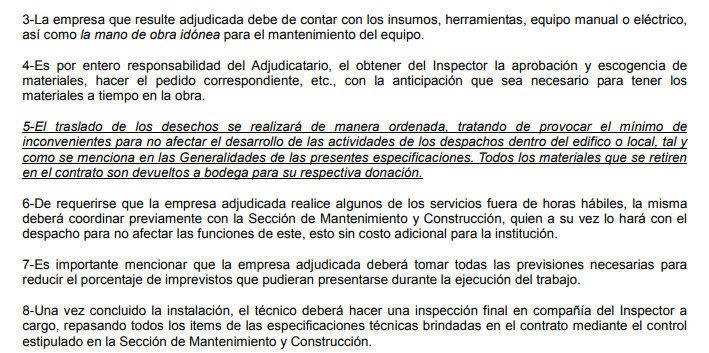 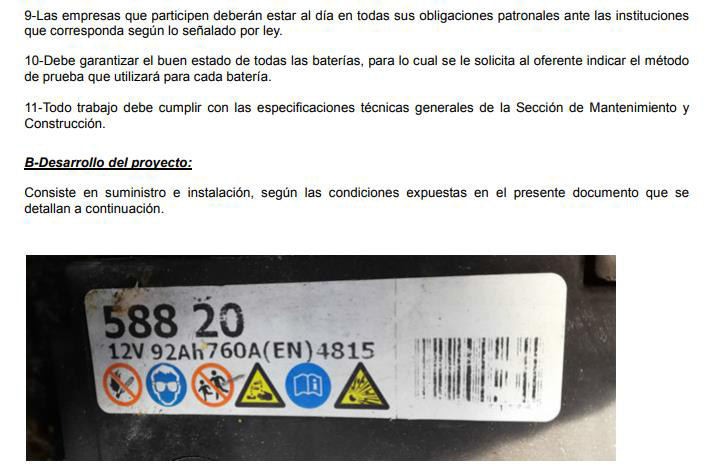 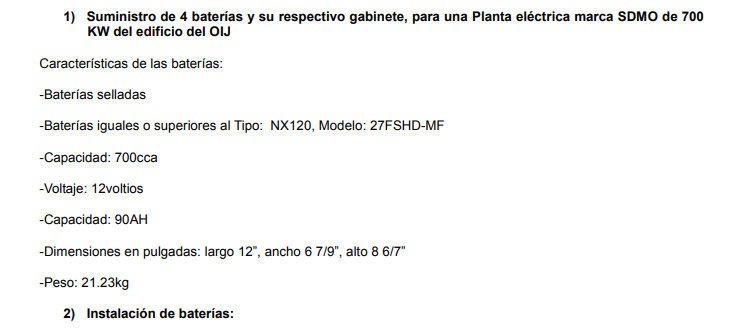 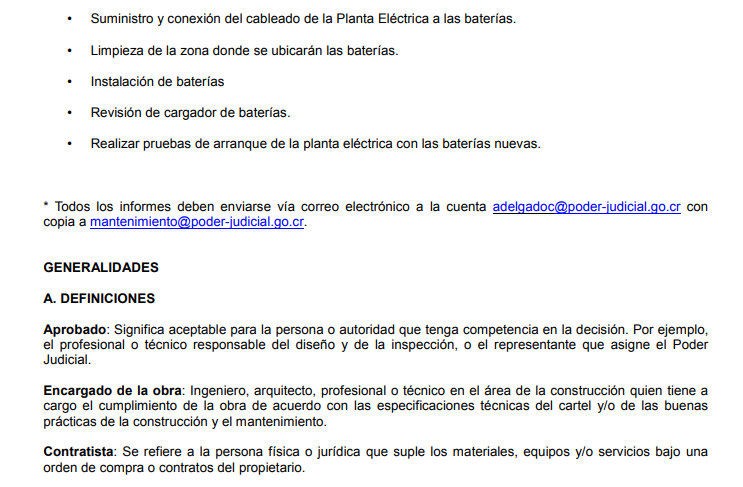 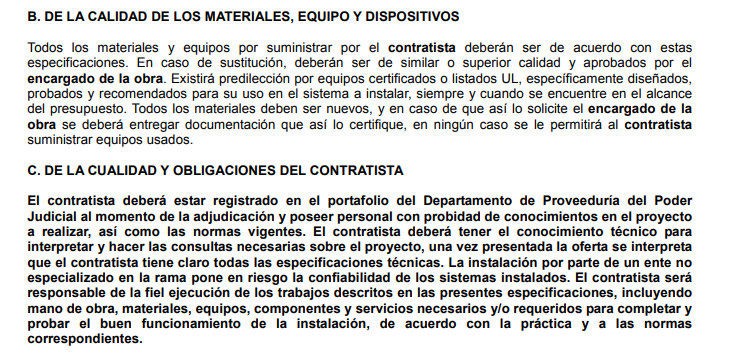 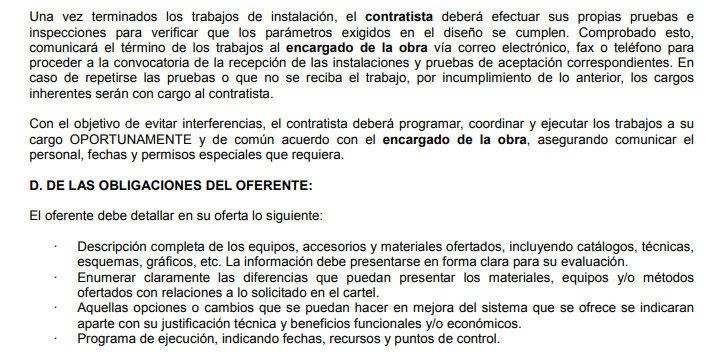 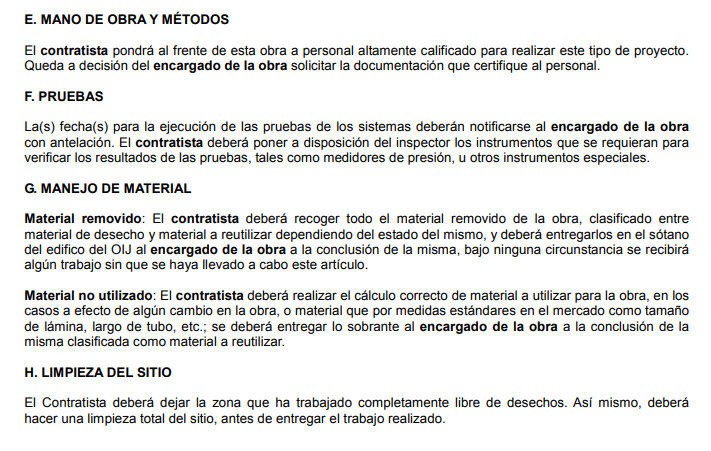 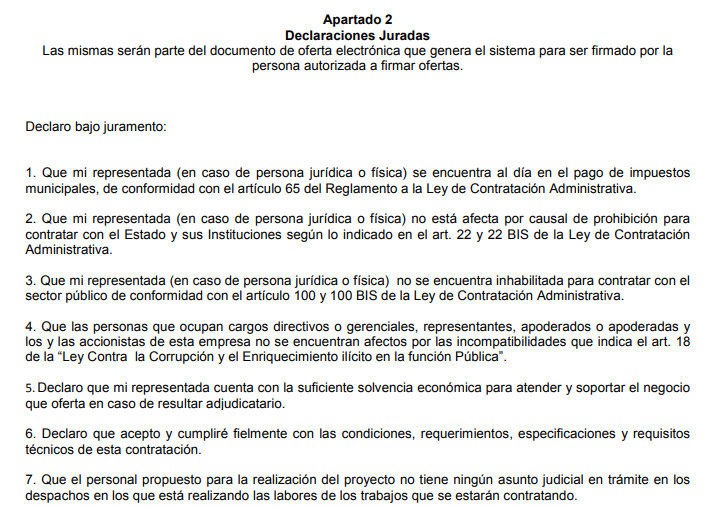 Maquinaria y Tractores Limitada, entiende, acepta y cumplirá en caso de ser adjudicado con las especificaciones técnicas indicadas en el apartado 1.Maquinaria y Tractores Limitada, Anexa declaración jurada según se especifica en el apartado 2.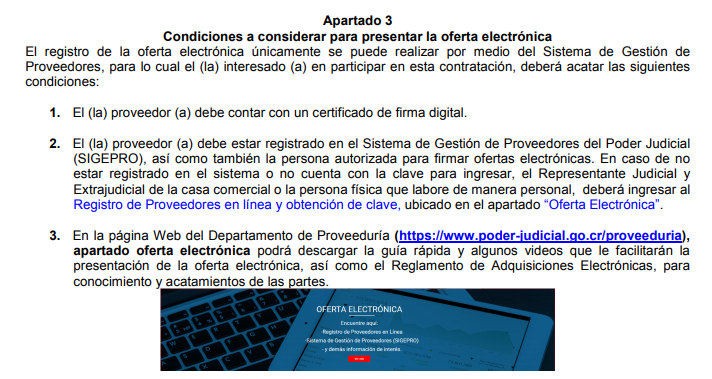 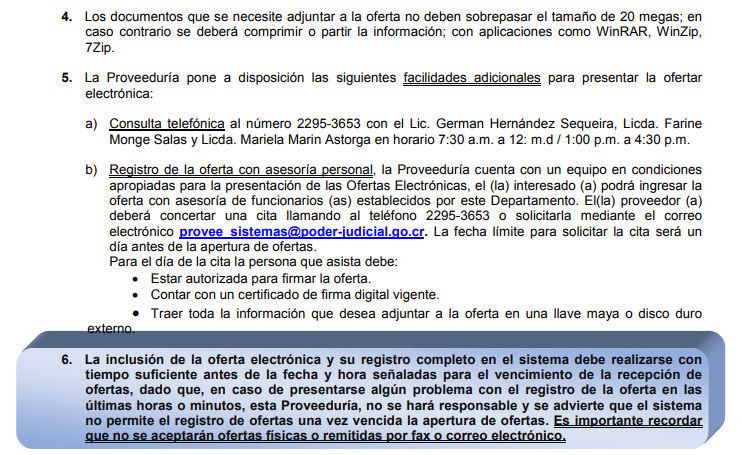 Maquinaria y Tractores Limitada, entiende, acepta y presentará la oferta en función a lo especificado en el Apartado 3: Condiciones a considerar para presentar la oferta electrónica.Deseo manifestar expresamente, que mi representada cumple técnica y legalmente, con todos y cada uno de los puntos tanto legales como técnicos de la presente oferta. Todo Anexo presentado en la presente oferta, forma parte integral de la misma.Atentamente,EDGARDO ALBERTO WAGNERFirmado digitalmente por EDGARDO ALBERTO WAGNER ZAMORA (FIRMA)ZAMORA (FIRMA) Fecha: 2019.01.2508:50:11 -06'00'Edgardo Wagner Zamora.Apoderado GeneralísimoMAQUINARIA Y TRACTORES, LTDA.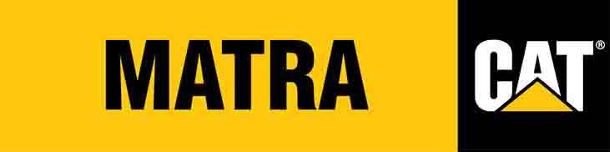 Oficinas CentralesCédula Jurídica No 3-102-004255-36 Teléfono: 2205 0000 Fax: 2205 0019 Dirección: 500 metros norte de la intersección Santa Ana, San Antonio de Belén. Apto.: 155-6151 Santa Ana 2000. Correo electrónico: servicioalcliente@matra.co.crCotización No: OS60950	Fecha: 25-01-2019	Pagina:  1 de 1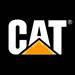 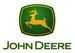 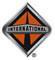 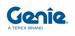 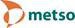 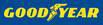 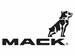 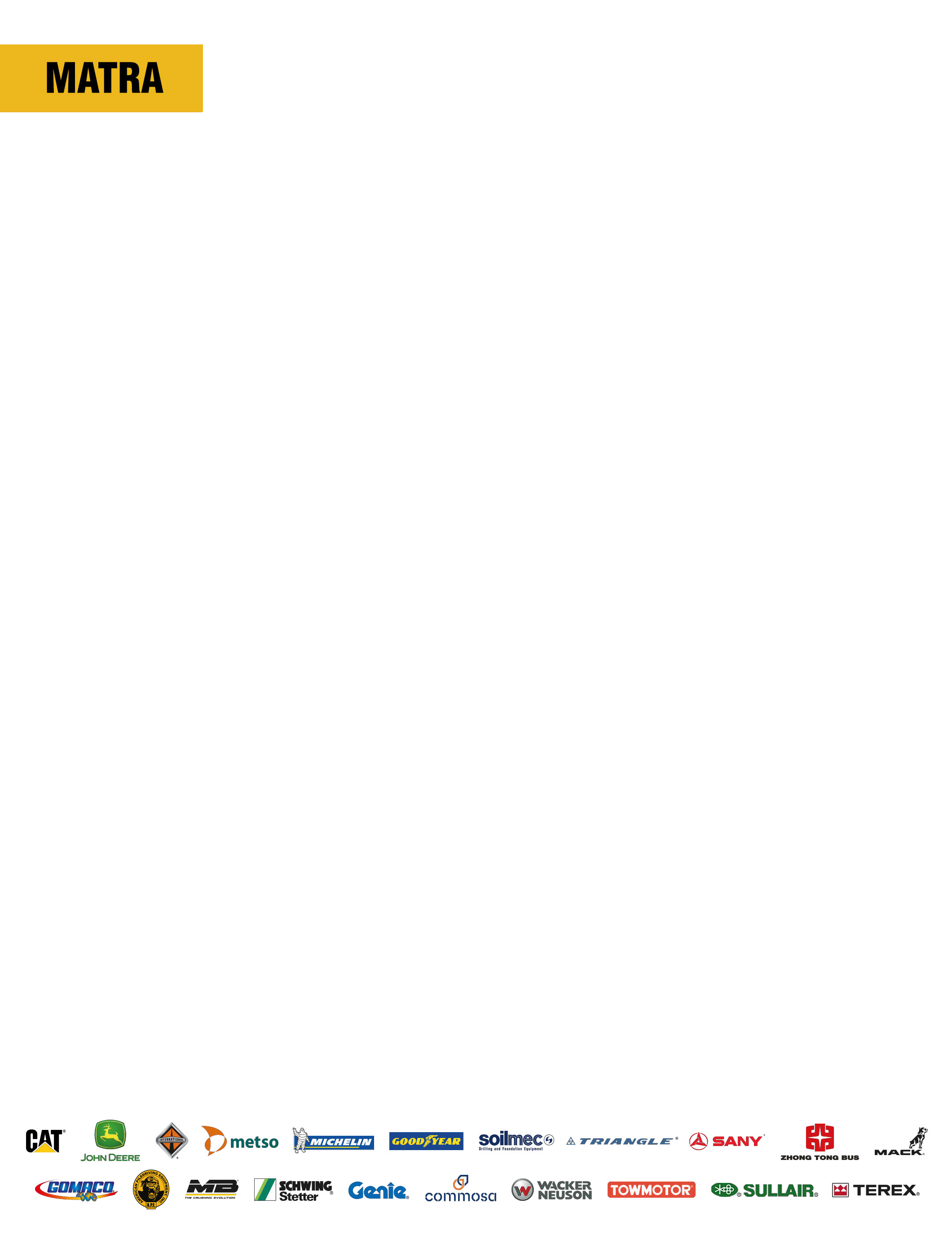 25 de enero de 2018.DECLARACIÓN JURADAYo, EDGARDO ALBERTO WAGNER ZAMORA, mayor, casado una vez, Ingeniero Mecánico, vecino de Santa Ana, cédula de residencia número uno tres dos cero cero cero cero cinco ocho ocho dos tres, en mi condición de APODERADO GENERALÍSIMO SIN LÍMITE DE SUMA, razón social y personería inscrita en la Sección Mercantil del Registro Público, que al Tomo: Dos mil nueve, Asiento: Doscientos ochenta y tres mil seiscientos uno, Consecutivo uno guion uno de la empresa MAQUINARIA Y TRACTORES, LIMITADA, cédula jurídica número tres- ciento dos- cero cero cuatro mil doscientos cincuenta y cinco- treinta y seis, declaro bajo la Fe de Juramento lo siguiente:Que mi representada (en caso de persona jurídica o física) se encuentra al día en el pago de impuestos municipales, de conformidad con el artículo 65 del Reglamento a la Ley de Contratación Administrativa.Que mi representada (en caso de persona jurídica o física) no está afecta por causal de prohibición para contratar con el Estado y sus Instituciones según lo indicado en el art. 22 y 22 BIS de la Ley de Contratación Administrativa.Que mi representada (en caso de persona jurídica o física) no se encuentra inhabilitada para contratar con el sector público de conformidad con el artículo 100 y 100 BIS de la Ley de Contratación Administrativa.Que las personas que ocupan cargos directivos o gerenciales, representantes, apoderados o apoderadas y los y las accionistas de esta empresa no se encuentran afectos por las incompatibilidades que indica el art. 18 de la “Ley Contra la Corrupción y el Enriquecimiento ilícito en la función Pública”.Declaro que mi representada cuenta con la suficiente solvencia económica para atender y soportar el negocio que oferta en caso de resultar adjudicatario.Declaro que acepto y cumpliré fielmente con las condiciones, requerimientos, especificaciones y requisitos técnicos de esta contratación.Que el personal propuesto para la realización del proyecto no tiene ningún asunto judicial en trámite en los despachos en los que está realizando las labores de los trabajos que se estarán contratando.Cordialmente,EDGARDO ALBERTO WAGNERFirmado digitalmente por EDGARDO ALBERTO WAGNER ZAMORA (FIRMA)Fecha: 2019.01.25Nombre y firma: Edgardo Wagner Zamora: ZAMORA (FIRMA) 08:47:52 -06'00'Cargo en la empresa: Gerente Comercial y Apoderado GeneralísimoFabricanteModeloNo. SerieHorímetroNo. InventarioNo. PlacaREPUESTOS1,095.50*TOTAL SEGMENTO.:1,095.50**RECIBIDO CONFORMEAcepto el contenido de la presente factura, adhiriéndome a las condiciones establecidas en el reversoNombre y Cédula	FirmaSub-total( $ ):1,095.50 USDRECIBIDO CONFORMEAcepto el contenido de la presente factura, adhiriéndome a las condiciones establecidas en el reversoNombre y Cédula	FirmaImp. Ventas ( $ ):Imp. Ventas ( $ ):.00 USDRECIBIDO CONFORMEAcepto el contenido de la presente factura, adhiriéndome a las condiciones establecidas en el reversoNombre y Cédula	FirmaTOTAL	( $ ):TOTAL	( $ ):1,095.50 USD